Napoléon (Solutions)Regardez la vidéo sur Arte. 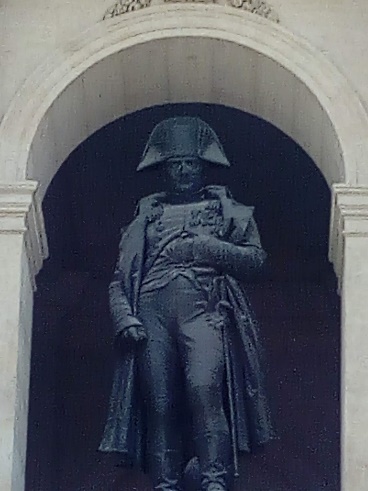 Quelles sont les questions que posent les enfants/ les jeunes sur Napoléon ?Qui était Napoléon ?Pourquoi Napoléon aimait-il faire la guerre ?Pourquoi est-ce qu’on présente souvent Napoléon avec la main droite sous sa veste ?Pourquoi Napoléon s’est-il proclamé empereur ?Quand, comment et où est mort Napoléon ?Quel héritage Napoléon nous a-t-il laissé ? Pourquoi est-ce qu’il est important de fêter le bicentenaire de la mort de Napoléon ?Regardez encore une fois la vidéo et essayez de noter les réponses.Notez les dates / étapes importantes de la carrière de Napoléon.Dans la vidéo, le speaker parle de villes et d’autres endroits qui sont importants pour la vie de Napoléon : Notez les endroits et les informations que vous apprenez dans la vidéoPour répondre aux questions 3-5, voici le texte intégral de la vidéo :Qui était Napoléon ?En 1776, il est né à Ajaccio en Corse. Enfant déjà, il voulait absolument devenir soldat. Dès l’âge de 9ans, son père l’a envoyé à l’école militaire sur le continent. Il avait le mal du pays, mais cela ne l’a pas empêché de devenir un bon élève, surtout en maths. Devenu officier à l‘âge de 16 ans pendant la révolution française, il a obtenu le grade de chef des armées. En 1799, il a réalisé un coup d’Etat afin de s’approprier le pouvoir. Pour asseoir son autorité, en 1804, il s’est proclamé empereur de France.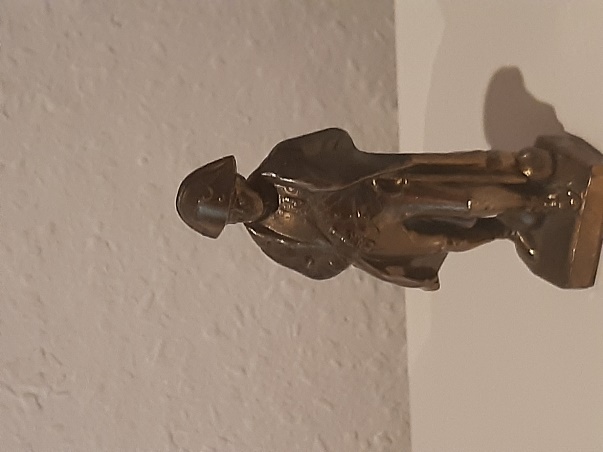 Pourquoi Napoléon aimait-il faire la guerre?Il admirait César et Charlemagne. Comme eux, il a multiplié les batailles toujours à la conquête de nouveaux territoires pour agrandir ses possessions. Avec succès: En 1812, il régnait sur presque toute l’Europe.Pourquoi est-ce qu’on présente souvent Napoléon avec la main droite sous sa veste ?Dès l’Antiquité, les hommes de pouvoir étaient présentés ainsi, il s’agissait d’un symbole de sagesse et de savoir. Une rumeur disait aussi qu’il avait mal au ventre. Ses nombreux ennemis faisaient aussi courir le bruit qu’il était très petit. Pourtant, il mesurait 1,68 m, ce qui correspond à la taille moyenne d’un homme de cette époque-là.Pourquoi Napoléon s’est-il proclamé empereur lui-même ?C‘était au Pape que revenait le couronnement d’un empereur. Cependant, Napoléon voulait séparer l’Eglise et l’Etat. Ainsi, il a montré à tous qu’il était plus puissant que le Pape.Quand, comment et où est mort Napoléon ?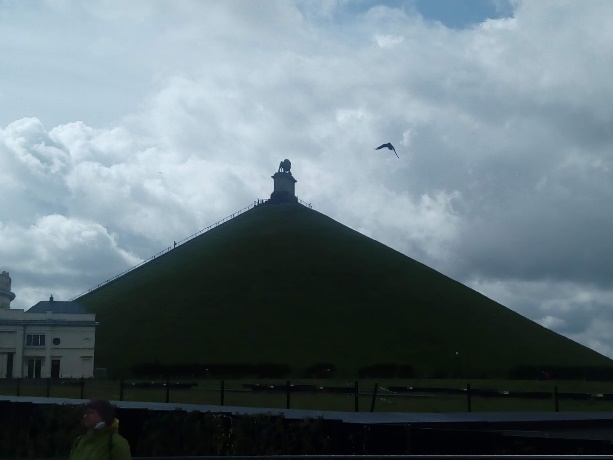 Il a aussi subi de nombreuses défaites. Il a perdu des guerres et la France beaucoup d’argent. Après sa dernière défaite de Waterloo en Belgique contre l’Angleterre, il a été banni sur l’île de Sainte-Hélène. Il est mort en 1821 à la suite d’un cancer de l’estomac à l’âge de 51 ans.Quel héritage Napoléon nous a-t-il laissé ?Pourquoi est-ce qu’il est important de fêter le bicentenaire de la mort de Napoléon ?Les droits civiques, la liberté et l’égalité sont les héritages les plus importants légués par Napoléon. Il a scellé ces principes de la Révolution française par des lois. Aujourd’hui encore, elles sont le socle de notre démocratie. Pour cette raison, nombreux sont ceux qui tiennent à célébrer le bicentenaire. D’autres estiment au contraire qu’il ne faut pas rendre hommage à cet homme de guerre qu’ils qualifient de tyran.Mais ce qui ne peut pas passer inaperçu c’est qu’on peut trouver partout en France des grands ou petits souvenirs de Napoléon : monuments, comme par exemple l‘Arc de Triomphe à Paris ou dans les boutiques des musées à Paris ou aussi à Waterloo en Belgique, des petits canards à la manière de Napoléon Bonaparte …….Connaissez -vous le tube qu’on entend dans la vidéo pendant que les soldats font la bataille ?Il s’agit de la chanson „Waterloo“, chantée par le groupe de pop suédois ABBA, qui avait gagné le premier prix du Concours Eurovision de la chanson avec ce tube en 1974. Notez les mots et expressions qui font partie de la famille de mots de « la guerre » et « la paix ».Der Krieg 					la guerreKrieg führen 					faire la guerreAusbrechen 					éclater (une guerre éclate)Krieg führen gegen				mener une guerre contreder Erste / Zweite Weltkrieg			la première / seconde guerre mondialedie bedingungslose Kapitulation		la capitulation sans conditionsein Waffenstillstand				une armisticedie Alliierten					les Alliésdie Siegermacht				la puissance victorieusebesetzen					occuperdie Besatzung					l'occupation (f)das Kriegsverbrechen				le crime de guerreder Kriegsverbrecher				le criminel de guerreder Kalte Krieg				la guerre froideeine Armee					une arméeeine Waffe					une armeeine Niederlage erleiden			subir une défaitedie Verhandlung				la négociationverhandeln					négocierder Vertrag					le traitéder Einigungsvertrag				le Traité d'Unificationabschließen					conclureunterzeichnen					signerder Frieden					la paixFrieden schließen				faire la paixTest final : Montrez vos connaissances sur Napoléon Ier.1.Complétez le texte suivant :En 1776, il est né à Ajaccio en Corse. Enfant déjà, il voulait absolument devenir soldat. Dès l’âge de 9ans, son père l’a envoyé à l’école militaire sur le continent. Il avait le mal du pays, mais cela ne l’a pas empêché de devenir un bon élève, surtout en maths. Devenu officier à l’âge de 16 ans pendant la révolution française, il a obtenu le grade de chef des armées.En 1799, il a réalisé un coup d’Etat afin de s’approprier le pouvoir. Pour asseoir son autorité, en 1804, il s’est proclamé empereur de France.2. Une petite devinette :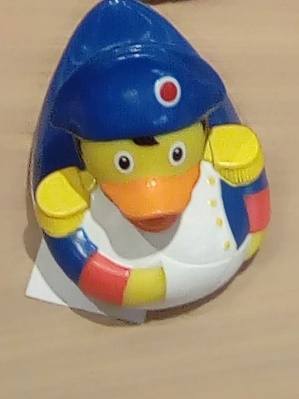 A. Le 5 mai 2021 on fête le bicentenaire… 	de la naissance de Napoléon Bonaparte	de la mort de Napoléon Bonaparte	de son mariage avec Joséphine BeauharnaisB. Il est né à…	Paris	Marseille	AjaccioC. Il est mort à l’âge de…	60 ans	51 ans	41 ansD. Son dernier exil, c’était…	l’île d’Elbe	l’île de Sainte-Hélène	la Corse